السؤال الأول: (أ) اكتبي المصطلح العلمي المناسب لكل فقرة من الفقرات التالية: (ب) أجيبِ حسب المطلوب منك: -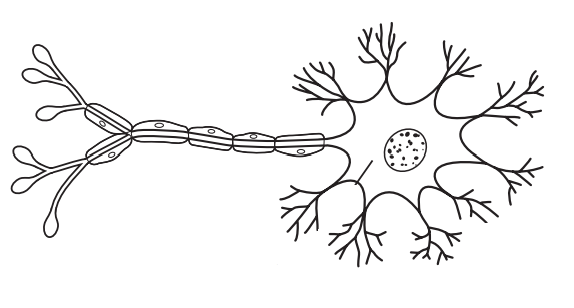 1- ماذا تمثل الرسمة التي أمامك؟.......................................2- سمّي البيانات المشار إليها بالأسهم.السؤال الثاني: (أ) اختاري الإجابة الصحيحة لكل فقرة من الفقرات التالية: (ب) فسري ما يـلي عمليًا؟1- لماذا يجب فحص فصائل الدم قبل عمليات نقل الدم؟  ...........................................................................................................................................2- لماذا لا تهضم المعدة نفسها بواسطة العصارة الحمضية الهاضمة؟...........................................................................................................................................السؤال الثالث (أ) اختاري الرقم الصحيح للعمود ب من العمود أ :(ج) قارني بين العضلات القلبية والملساء من حيث وجه المقارنة: -السؤال الرابع: ضعي علامة (✓) أمام العبارة الصحيحة و (Χ) أمام العبارة الخاطئة: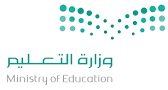 السؤال الثاني: صغ علامة (  ) أمام العبارة الصحيحة , وعلامة (  ) أمام العبارة الخاطئة مما يلي : السؤال الثالث: أكمل العبارات التالية من بين القوسين  :  (الاخصاب – الغدد القنوية – الإنزيمات– البيضاء – الصفائح الدموية – رد الفعل المنعكس – الحمل  – الفيتامينات – الحمراء– الأوردة)  السؤال الرابع: ( أ ) أجب عن الأسئلة التالية  : 1- اذكر مكونات الدم ؟ ......................................................................................................................................................................................................................................................................................................................................................................................................................2-أذكر أنواع التوائم؟...................................................................................................................................................................................................................................................................................................................................................................................................................................( ب ) علل لما يلي : يطلق على الشخص الذي فصيلة دمه   oالمانج العام.................................................................................................................................................................................................................... 2-ظهور اللون الأصفر في أثناء شفاء الكدم............................................................................................................................................................................................................................( ج ) أكمل البيانات على الصورة التالية : 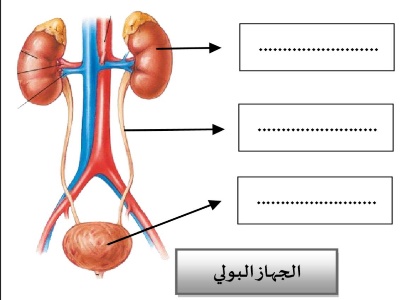 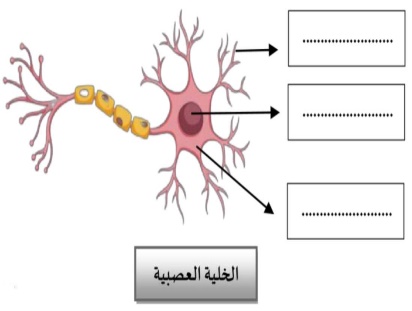 المملكة العربية السعودية.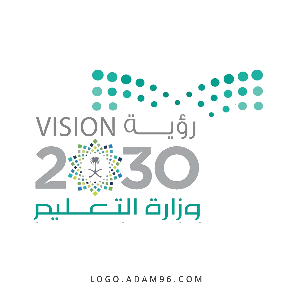 أسئلة الاختبار النهائي (الفصل الدراسي الثاني) للعام الدراسي 144٥هـأسئلة الاختبار النهائي (الفصل الدراسي الثاني) للعام الدراسي 144٥هـالمادة: علوموزارة التعليم.أسئلة الاختبار النهائي (الفصل الدراسي الثاني) للعام الدراسي 144٥هـأسئلة الاختبار النهائي (الفصل الدراسي الثاني) للعام الدراسي 144٥هـالصف: ثاني متوسطإدارة تعليم أسئلة الاختبار النهائي (الفصل الدراسي الثاني) للعام الدراسي 144٥هـأسئلة الاختبار النهائي (الفصل الدراسي الثاني) للعام الدراسي 144٥هـالتاريخ:        /        /١٤٤٥همكتب تعليمأسئلة الاختبار النهائي (الفصل الدراسي الثاني) للعام الدراسي 144٥هـأسئلة الاختبار النهائي (الفصل الدراسي الثاني) للعام الدراسي 144٥هـاليوم:مدرسة أسئلة الاختبار النهائي (الفصل الدراسي الثاني) للعام الدراسي 144٥هـأسئلة الاختبار النهائي (الفصل الدراسي الثاني) للعام الدراسي 144٥هـعدد الصفحات: 3مدرسة أسئلة الاختبار النهائي (الفصل الدراسي الثاني) للعام الدراسي 144٥هـأسئلة الاختبار النهائي (الفصل الدراسي الثاني) للعام الدراسي 144٥هـالزمن: ساعة ونصف.اسم الطالب: ...................................................................................اسم الطالب: ...................................................................................رقم الجلوس: ...................................................................................رقم الجلوس: ...................................................................................رقم السؤالالدرجة التي حصلت عليها الطالبةالدرجة التي حصلت عليها الطالبةالمصححةالمراجعةالمدققةرقم السؤالرقمًاكتابةالمصححةالمراجعةالمدققةالأول               فقط لا غير الثانيفقط لا غيرالثالثفقط لا غيرالرابعفقط لا غيرالمجموعفقط لا غيرأجزاء من خلايا غير منتظمة الأشكال تساعد على تجلط الدم.....................................تفاعل جهاز المناعة بشدة ضد المواد الغريبة.....................................نوع من البروتينات تُسرع معدل التفاعلات الكيميائية في الجسم.....................................ممر هوائي يصل بين الحنجرة والرئتين يتكون من حلقات غضروفية غير مكتملة.....................................طبقة ناعمة لزجة ســميكة من الأنسجة تغلف أطراف العظام.....................................حالة الــزواج التي يكون فيهــا كلا الطرفان خاليًا من الأمراض الوراثية يسمى......................................1............................ أوعية دموية تنقل الدم بعيدًا عن القلب وتمتاز بالجدران السميكة المرنة. ............................ أوعية دموية تنقل الدم بعيدًا عن القلب وتمتاز بالجدران السميكة المرنة. ............................ أوعية دموية تنقل الدم بعيدًا عن القلب وتمتاز بالجدران السميكة المرنة. ............................ أوعية دموية تنقل الدم بعيدًا عن القلب وتمتاز بالجدران السميكة المرنة. ............................ أوعية دموية تنقل الدم بعيدًا عن القلب وتمتاز بالجدران السميكة المرنة. ............................ أوعية دموية تنقل الدم بعيدًا عن القلب وتمتاز بالجدران السميكة المرنة. ............................ أوعية دموية تنقل الدم بعيدًا عن القلب وتمتاز بالجدران السميكة المرنة. 1الشرايين الشرايين الأوردة الأوردة الشعيرات الدموية الشعيرات الدموية البلازما2أي الأمراض الآتية يُعد مرضًا معديًا؟أي الأمراض الآتية يُعد مرضًا معديًا؟أي الأمراض الآتية يُعد مرضًا معديًا؟أي الأمراض الآتية يُعد مرضًا معديًا؟أي الأمراض الآتية يُعد مرضًا معديًا؟أي الأمراض الآتية يُعد مرضًا معديًا؟أي الأمراض الآتية يُعد مرضًا معديًا؟2السرطانالإيدزالإيدزأمراض القلب أمراض القلب داء الربوداء الربو3.......................... جزئيات ضخمة تتكون من أحماض نووية تستخدم لتجديد وتعويض خلايا الجسم والنمو........................... جزئيات ضخمة تتكون من أحماض نووية تستخدم لتجديد وتعويض خلايا الجسم والنمو........................... جزئيات ضخمة تتكون من أحماض نووية تستخدم لتجديد وتعويض خلايا الجسم والنمو........................... جزئيات ضخمة تتكون من أحماض نووية تستخدم لتجديد وتعويض خلايا الجسم والنمو........................... جزئيات ضخمة تتكون من أحماض نووية تستخدم لتجديد وتعويض خلايا الجسم والنمو........................... جزئيات ضخمة تتكون من أحماض نووية تستخدم لتجديد وتعويض خلايا الجسم والنمو........................... جزئيات ضخمة تتكون من أحماض نووية تستخدم لتجديد وتعويض خلايا الجسم والنمو.3السكريات السكريات الدهون الدهون البروتينات البروتينات الأملاح المعدنية4تحُاط ........................... بالشعيرات الدموية، وفيها يحدث تبادل بين الأكسجين وثاني أكسيد الكربون.تحُاط ........................... بالشعيرات الدموية، وفيها يحدث تبادل بين الأكسجين وثاني أكسيد الكربون.تحُاط ........................... بالشعيرات الدموية، وفيها يحدث تبادل بين الأكسجين وثاني أكسيد الكربون.تحُاط ........................... بالشعيرات الدموية، وفيها يحدث تبادل بين الأكسجين وثاني أكسيد الكربون.تحُاط ........................... بالشعيرات الدموية، وفيها يحدث تبادل بين الأكسجين وثاني أكسيد الكربون.تحُاط ........................... بالشعيرات الدموية، وفيها يحدث تبادل بين الأكسجين وثاني أكسيد الكربون.تحُاط ........................... بالشعيرات الدموية، وفيها يحدث تبادل بين الأكسجين وثاني أكسيد الكربون.4الأنف الحنجرةالحنجرةالبلعومالبلعومالحويصلات الهوائيةالحويصلات الهوائية5عندما تتعطل أعضاء الجهاز البولي، يحدث كل ممايلي باستثناء:عندما تتعطل أعضاء الجهاز البولي، يحدث كل ممايلي باستثناء:عندما تتعطل أعضاء الجهاز البولي، يحدث كل ممايلي باستثناء:عندما تتعطل أعضاء الجهاز البولي، يحدث كل ممايلي باستثناء:عندما تتعطل أعضاء الجهاز البولي، يحدث كل ممايلي باستثناء:عندما تتعطل أعضاء الجهاز البولي، يحدث كل ممايلي باستثناء:عندما تتعطل أعضاء الجهاز البولي، يحدث كل ممايلي باستثناء:5تلف الكلية تلف الكلية تراكم الفضلاتتراكم الفضلاتالاتزان الداخليالاتزان الداخليعدم التوازن الملحي6.................... هي طبقة خارجية رقيقة من الجلد تتكون من خلايا ميتة.  .................... هي طبقة خارجية رقيقة من الجلد تتكون من خلايا ميتة.  .................... هي طبقة خارجية رقيقة من الجلد تتكون من خلايا ميتة.  .................... هي طبقة خارجية رقيقة من الجلد تتكون من خلايا ميتة.  .................... هي طبقة خارجية رقيقة من الجلد تتكون من خلايا ميتة.  .................... هي طبقة خارجية رقيقة من الجلد تتكون من خلايا ميتة.  .................... هي طبقة خارجية رقيقة من الجلد تتكون من خلايا ميتة.  6الأدمةالبشرةالبشرةالطبقة الدهنية الطبقة الدهنية الميلانينالميلانين7إحدى وظائف العظم الإسفنجي ................... .إحدى وظائف العظم الإسفنجي ................... .إحدى وظائف العظم الإسفنجي ................... .إحدى وظائف العظم الإسفنجي ................... .إحدى وظائف العظم الإسفنجي ................... .إحدى وظائف العظم الإسفنجي ................... .إحدى وظائف العظم الإسفنجي ................... .7إنتاج خلايا الدم الحمراءإنتاج خلايا الدم الحمراءتخزين الأملاح المعدنيةتخزين الأملاح المعدنيةإنتاج السمحاقإنتاج السمحاقالتقاء عظمين معًا8يفرز جهاز الغدد الصم .......................... مباشرة في مجرى الدم.يفرز جهاز الغدد الصم .......................... مباشرة في مجرى الدم.يفرز جهاز الغدد الصم .......................... مباشرة في مجرى الدم.يفرز جهاز الغدد الصم .......................... مباشرة في مجرى الدم.يفرز جهاز الغدد الصم .......................... مباشرة في مجرى الدم.يفرز جهاز الغدد الصم .......................... مباشرة في مجرى الدم.يفرز جهاز الغدد الصم .......................... مباشرة في مجرى الدم.8الحيوانات المنويةالهرمونات الهرمونات الأنزيماتالأنزيماتالبروتيناتالبروتينات(أ)الرقم(ب)الغدة النخامية تفرز هرمون الميلاتونين لتنظيم نمط النوم والاستيقاظ لدى الإنسان.البنكرياستفرز هرمون لتصنيع خلايا تقاوم الالتهابات.الغدة الصنوبريةتفرز هرمون يؤدي إلى تنظيم مستوى السكر في الدم.الغدة الزعتريةأهم الغدد الصم في جسم الإنسان وتفرز هرمون لتحفيز عملية النمو.الغدة الدرقية (ب)أجيبِ حسب المطلوب منك: -(ب)أجيبِ حسب المطلوب منك: -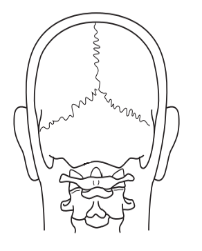 1- ما نوع المفصل المشار إليه بالسهم؟مفصل ..............................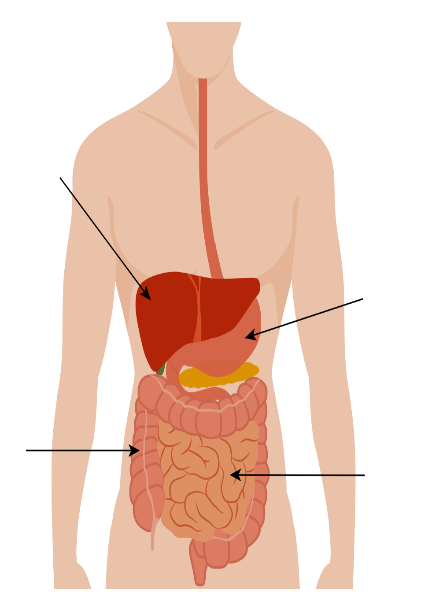 2- ما نوع الهضم في العضو (ب) ؟...............................3- أي حرف يمثل عضو ملحق بالجهاز الهضمي؟.......................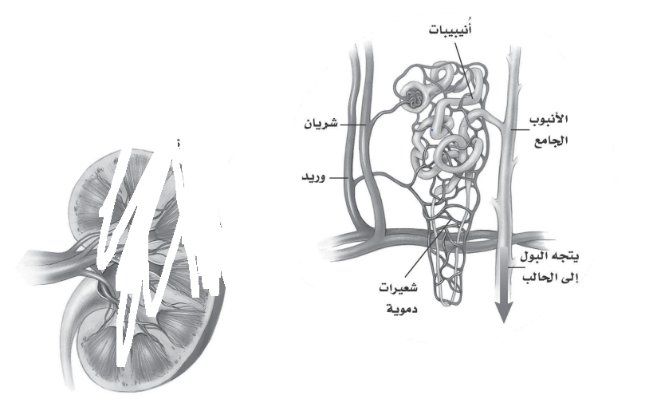  4- ما التركيب الذي أمامك؟...............................2- ما نوع الهضم في العضو (ب) ؟...............................3- أي حرف يمثل عضو ملحق بالجهاز الهضمي؟.......................العضلات القلبية وجه المقارنةالعضلات الملساء مكان وجودها في جسم الإنسانشكلها تحت المجهر يتشكل حول الجنين غشاء رقيق للحماية يسمى بالكيس الرهلي.(            )تبدأ المراهقة عند عمــر 12-13 ويكون الفرد عندها غير قادر على التكاثر.(            )ينتج عن اندماج نواة الحيوان المنوي ونواة البويضة خلية مخصبة تسمى الزيجوت.(            )الجهاز العصبي الجسمي ينظم الأفعال اللاإرادية مثل ضربات القلب. (            )الجهاز العصبي المركزي يتكون من الدماغ والنخاع الشوكي.(            )الأربطة هي أنسجة متينة تربط العضلات بالعظام.(            )يساعد الهرم الغذائي الإنسان على اختيار الغذاء الذي يزوده بالمواد الغذائية التي يحتاجها.(            )تبطن الأمعاء الغليظة بالخملات لتزيد من مساحة سطح الامتصاص.(            )في المناعة الطبيعية يقوم الجسم بصنع الأجسام المضادة الخاصة به استجابة لمولد الضد.(            ) يدخل الدم الغني بالأكسجين أولًا إلـى الأذين الأيمن.(            )مادة كيميائية توجد في خلايل الدم الحمراء: مادة كيميائية توجد في خلايل الدم الحمراء: مادة كيميائية توجد في خلايل الدم الحمراء: مادة كيميائية توجد في خلايل الدم الحمراء: مادة كيميائية توجد في خلايل الدم الحمراء: مادة كيميائية توجد في خلايل الدم الحمراء: مادة كيميائية توجد في خلايل الدم الحمراء: مادة كيميائية توجد في خلايل الدم الحمراء: مادة كيميائية توجد في خلايل الدم الحمراء: أالهيموجلوبينبالهستامينجالإيدزدالسرطانالسرطانالمعدة تفرز حمض...........فتقوم بالهضم الكيميائي : المعدة تفرز حمض...........فتقوم بالهضم الكيميائي : المعدة تفرز حمض...........فتقوم بالهضم الكيميائي : المعدة تفرز حمض...........فتقوم بالهضم الكيميائي : المعدة تفرز حمض...........فتقوم بالهضم الكيميائي : المعدة تفرز حمض...........فتقوم بالهضم الكيميائي : المعدة تفرز حمض...........فتقوم بالهضم الكيميائي : المعدة تفرز حمض...........فتقوم بالهضم الكيميائي : المعدة تفرز حمض...........فتقوم بالهضم الكيميائي : أالكبريتيكبالنيتريكجالكربونيكدالهيدروكلوريكالهيدروكلوريك  أي الأعضاء التالية ملحق بالجهاز الهضمي :  أي الأعضاء التالية ملحق بالجهاز الهضمي :  أي الأعضاء التالية ملحق بالجهاز الهضمي :  أي الأعضاء التالية ملحق بالجهاز الهضمي :  أي الأعضاء التالية ملحق بالجهاز الهضمي :  أي الأعضاء التالية ملحق بالجهاز الهضمي :  أي الأعضاء التالية ملحق بالجهاز الهضمي :  أي الأعضاء التالية ملحق بالجهاز الهضمي :  أي الأعضاء التالية ملحق بالجهاز الهضمي :أالفمبالمعدةجالأمعاء الغليظة دالكبدالكبدتنتج مادة كيميائية تسمى............ وهي صبغة تحمي الجلد وتكسبة لونهتنتج مادة كيميائية تسمى............ وهي صبغة تحمي الجلد وتكسبة لونهتنتج مادة كيميائية تسمى............ وهي صبغة تحمي الجلد وتكسبة لونهتنتج مادة كيميائية تسمى............ وهي صبغة تحمي الجلد وتكسبة لونهتنتج مادة كيميائية تسمى............ وهي صبغة تحمي الجلد وتكسبة لونهتنتج مادة كيميائية تسمى............ وهي صبغة تحمي الجلد وتكسبة لونهتنتج مادة كيميائية تسمى............ وهي صبغة تحمي الجلد وتكسبة لونهتنتج مادة كيميائية تسمى............ وهي صبغة تحمي الجلد وتكسبة لونهتنتج مادة كيميائية تسمى............ وهي صبغة تحمي الجلد وتكسبة لونهأالبشرةبفيتامين دجالغدد العرقية دالميلانينالميلانينغشاء صلب يغطي العظم ،تحمل الاوعية الدموية الغذاء لداخل العظم وتعمل الأعصاب على إصدار الإشارات هو : غشاء صلب يغطي العظم ،تحمل الاوعية الدموية الغذاء لداخل العظم وتعمل الأعصاب على إصدار الإشارات هو : غشاء صلب يغطي العظم ،تحمل الاوعية الدموية الغذاء لداخل العظم وتعمل الأعصاب على إصدار الإشارات هو : غشاء صلب يغطي العظم ،تحمل الاوعية الدموية الغذاء لداخل العظم وتعمل الأعصاب على إصدار الإشارات هو : غشاء صلب يغطي العظم ،تحمل الاوعية الدموية الغذاء لداخل العظم وتعمل الأعصاب على إصدار الإشارات هو : غشاء صلب يغطي العظم ،تحمل الاوعية الدموية الغذاء لداخل العظم وتعمل الأعصاب على إصدار الإشارات هو : غشاء صلب يغطي العظم ،تحمل الاوعية الدموية الغذاء لداخل العظم وتعمل الأعصاب على إصدار الإشارات هو : غشاء صلب يغطي العظم ،تحمل الاوعية الدموية الغذاء لداخل العظم وتعمل الأعصاب على إصدار الإشارات هو : غشاء صلب يغطي العظم ،تحمل الاوعية الدموية الغذاء لداخل العظم وتعمل الأعصاب على إصدار الإشارات هو : أالسمحاقبالعظم الكثيفجالعظم الإسفنجي دتجويف العظمتجويف العظميتركب الجهاز العصبي من وحدات وظيفية أساسية تسمىيتركب الجهاز العصبي من وحدات وظيفية أساسية تسمىيتركب الجهاز العصبي من وحدات وظيفية أساسية تسمىيتركب الجهاز العصبي من وحدات وظيفية أساسية تسمىيتركب الجهاز العصبي من وحدات وظيفية أساسية تسمىيتركب الجهاز العصبي من وحدات وظيفية أساسية تسمىيتركب الجهاز العصبي من وحدات وظيفية أساسية تسمىيتركب الجهاز العصبي من وحدات وظيفية أساسية تسمىيتركب الجهاز العصبي من وحدات وظيفية أساسية تسمىأاالخلايا العصبيةبالخلايا الدهنيةجالخلايا العظميةدجسم الخليةجسم الخليةأي الأجزاء التالية جزء من الأذن الداخلية :أي الأجزاء التالية جزء من الأذن الداخلية :أي الأجزاء التالية جزء من الأذن الداخلية :أي الأجزاء التالية جزء من الأذن الداخلية :أي الأجزاء التالية جزء من الأذن الداخلية :أي الأجزاء التالية جزء من الأذن الداخلية :أي الأجزاء التالية جزء من الأذن الداخلية :أي الأجزاء التالية جزء من الأذن الداخلية :أي الأجزاء التالية جزء من الأذن الداخلية :أالسندانبالركابجالقوقعة دالمطرقةالمطرقةأين ينمو الجنين ويتطور : أين ينمو الجنين ويتطور : أين ينمو الجنين ويتطور : أين ينمو الجنين ويتطور : أين ينمو الجنين ويتطور : أين ينمو الجنين ويتطور : أين ينمو الجنين ويتطور : أين ينمو الجنين ويتطور : أين ينمو الجنين ويتطور : أقانة البيضبالمبيضجالمهبلدالرحمالرحم